РАСПОРЕД СМЕНА(преподневна-прва смена,поподневна-друга смена)распоред смена мења се на две недеље -ПРЕПОДНЕВНА – прва смена од 18.01. – 29.01.2021.ДРУГИ ЦИКЛУС – ОД 5. ДО 8. РАЗРЕДАНастава почиње у 8 часоваПОПОДНЕВНА – друга смена од 18.01. – 29.01.2021.ПРВИ ЦИКЛУС – ОД 1. ДО 4. РАЗРЕДАНастава почиње у 12 часоваРАСПОРЕД ЗВОЊЕЊА                             од 18.01. до 29.01.2021.Република СрбијаАутономна покрајина ВојводинаОШ ''Паја Маргановић''26225 ДелиблатоМ.Тита 89Матични број:08012512ПИБ:101406773ЈББК:01302Датум:14.01.2021.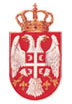 Директор: 013/765-280,064/4121751Педагог:013/765-280Секретар: 013/765-080Шеф рачуноводства:013/765-113е-mail :  osdeliblato@mts.rsosdeliblato1@gmail.comweb: www.ospajamarganovic.edu.rsРепублика СрбијаАутономна покрајина ВојводинаОШ ''Паја Маргановић''26225 ДелиблатоМ.Тита 89Матични број:08012512ПИБ:101406773ЈББК:01302Датум:14.01.2021.Директор: 013/765-280,064/4121751Педагог:013/765-280Секретар: 013/765-080Шеф рачуноводства:013/765-113е-mail :  osdeliblato@mts.rsosdeliblato1@gmail.comweb: www.ospajamarganovic.edu.rsДруги циклус – 5. – 8. разредаДруги циклус – 5. – 8. разредаПрви циклус – 1. – 4. разредаПрви циклус – 1. – 4. разредаЧасВремеЧасВреме 18,00-8,30112,00-12,3028,35-9,05212,35-13,0539,20-9,50313,20-13,5049,55-10,25414,00-14,30510,35-11,05/611,10-11,40/